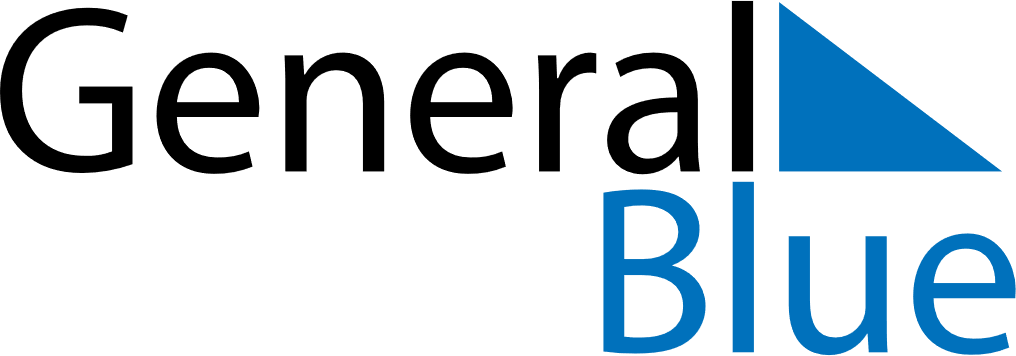 June 2022June 2022June 2022June 2022LatviaLatviaLatviaSundayMondayTuesdayWednesdayThursdayFridayFridaySaturday123345678910101112131415161717181920212223242425Midsummer EveMidsummerMidsummer2627282930